ÇANAKKALE ONSEKİZ MART ÜNİVERSİTESİ  TIP FAKÜLTESİ Dönem VI Ön Hekimlikİç Hastalıkları Uygulama Dilimi Eğitim ProgramıEğitim Başkoordinatörü:	Prof. Dr. Mesut Abdülkerim ÜnsalDönem Koordinatörü:            Dr. Öğr Üyesi Serkan BakırdöğenStaj Eğitim Sorumlusu:	 Dr. Öğr. Üyesi Ersen KarakılıçGenel Bilgiler:Staj süresi: 			6 haftaÇOMÜ kredisi:		8 kredi	AKTS kredisi:			7 krediEğitimin yürütüldüğü yer: ÇOMÜ Sağlık Uygulama ve Araştırma Hastanesi derslikleri,İç hastalıkları poliklinik ve servisleri, Endokrinoloji ve metabolizma hastalıkları polikliniği, Tıbbi onkoloji polikliniği, Nefroloji polikliniği, Gastroenteroloji polikiniğiStaj öğretim üyeleri:Doç. Dr. Yavuz BeyazıtDoç.Dr Yalçın ÇırakDr. Öğr Üyesi Lokman KoralDr. Öğr. Üyesi Fatih Kamış Dr. Öğr Üyesi Serkan Bakırdöğen Dr. Öğr Üyesi Ersen KarakılıçGenel Bilgiler: Dönem6’da İntern Doktorlar İçHastalıkları AnabilimDalı’nda 6hafta staj yaparlar. Staj süresince Genel Dahiliye, Endokrinoloji, Tıbbi Onkoloji, Nefroloj ve Gastroenteroloji Bilim dallarında Öğretim Üyeleri ve Araştırma Görevlileri gözetiminde sorumluluk alarak aktif olarak çalışırlar.   Kliniklerde eşit bir şekilde dağılım yapılarak üç haftalık süreyle klinik, üç haftalık süreyle de bilim dalları polikliniklerinde çalışmalara katılırlar.İç  Hastalıkları  Stajı  süresince hasta hazırlama,  kan alma,  damar yolu açılması,  parasentez yapma, nazogastrik sonda uygulaması, idrar sondası takılması, EKG çekme gibi pratik girişimsel işlemleri yaparlar.Çalışılan kliniklerin hasta takip ve eğitim programlarına katılırlar ve aktif olarak nöbet tutarlar.Anabilim Dalı ve Bilim Dallarının olgu sunumu, literatür, seminer, konferans gibi akademik toplantılarının hepsine katılırlar.Uygulama DilimininAmacı:İç Hastalıkları stajı sonunda dönem 6 öğrencileri; Çekirdek Eğitim Programında belirtilen öğrenim hedefleri gözönünde bulundurularak, önemli, sık görülen ve acil müdahale gerektirebilecek temel dahili hastalıkların ön tanısını veya tanısını koyabilecek, birinci basamak düzeyinde bu hastaların tedavisini ve acil müdahaleleri yapabilecek veya gerekli durumda hastayı uzmanına gönderebilecektir.Uygulama Dilimi Öğrenim Hedefleri:3. ve 4. Sınıfta verilen teorik ve pratik bilgilerin ışığı altında;Servis ve poliklinik hastaları ile ilgili (hikaye, fizik muayene), dosya hazırlama becerisinin verilmesi,  hastaların  günlük  izlenmesi,  verilerin  sınıflanması,   ayırıcı  tanı  yapabilme, tanı/ayırıcı tanıya yönelik tetkik ve girişimlerin planlanması ve sonuçlandırılması becerisinin kazandırılması, klinik ve poliklinik uygulamaları ile ilgili temel girişimsel tıbbi uygulamaların (kan alma, idrar ve nazogastrik sonda takılması, periferik yayma ve idrar sedimenti değerlendirilmesi, EKG çekilmesi, pansuman yapma vb) becerilerinin kazandırılmasıVerilen herhangi bir tıbbi konu/konular ile ilgili bilimsel literatür ve kaynaklara ulaşma, taranması yolu ile seminer hazırlama ve sunma becerisinin kazandırılmasıdır.	Hikaye alma ve fizik muayene ile İç Hastalıklarının belirtilerini sorgulayabilecek, muayenede bu belirtileri tanıyabilecek, ilk aşamada gerekli tetkikleri isteyebilecek ve bunları yorumlayabilecek, belli problemleri tedavi edebilecek, hangi hastaların bir uzman tarafından değerlendirilmesi gerektiğini saptayabilecek,İlgili öğretim üyeleri, uzman ve asistan doktorlar ile birlikte günlük vizit yapılması ve hasta takibininin yapılabilmesiGastroösefageal reflü, irritable barsak hastalığı, peptic ülser gibi toplumda sık görülen patolojileri ve akut hepatit, üst gastrointestinal kanama ve akut pankreatit gibi acil vaka yaklaşımlarını vaka bazlı öğrenmeleriNazogastrik sonda uygulaması ve parasentez uygulama becerilerini edinmeleri hedeflenmektedir.	Endokrinoloji hastalıklarında ortaya çıkan belirti ve bulguları analiz ve sentez ederek ayırıcı tanı yapabilecek ve tanı koyabilme becerileri kazanacak, gerekli tedaviyi başlayabilecek,	Nefroloji hastalıklarında ortaya çıkan belirti ve bulguları analiz ve sentez ederek ayırıcı tanı yapabilecek ve tanı koyabilme becerileri kazanacak, ilk tedavileri sonrasında hastaları uzmanına gönderebilecek,	İç Hastalıklarının acil hastalıklarının (elektrolit imbalansları, diyabetik ketoasidoz, non-ketotik hiperozmolar koma, adrenal yetmezlik, hiperkalsemi, hipokalsemi, onkolojik aciller, zehirlenmeler, böbrek yetmezliği, şok, GİS kanamaları gibi) tanısını koyabilecek ve ilk tedavisini yapabilecek ve sonrasında ileri merkezlere uygun koşullarda gönderebilecek,	Genel Hematolojik Hastalıklar hakkında bilgi sahibi olacak, gerekli ön girişimleri yaparak hastayı uzmanına yönlendirebilecek.	Onkolojik Hastalıklar hakkında bilgi sahibi olacak, sık görülen kanserlerde klinik bulguları ve riskli grupları bilerek hastaları uzmanına gönderebilecek	Genel Romatolojik Hastalıklar hakkında bilgi sahibi olacak,gerekli durumlarda hastayı uzmanına yönlendirebilecek,	Asit-baz ve sıvı-elektrolit bozukluklarını tanıyacak, ve tedavisi için gerekli acil müdahaleleri yapabilecek,	İyi bir hasta-hekim ve hekim-hekim iletişimi kurmanın önemini kavrayacak ve becerisini geliştirecektir.Ölçme ve değerlendirme:a) İç Hastalıkları servis ve polikliniklerinde önhekimlik uygulamalarına başlayan intörn doktorların staja başladıkları günden itibaren klinikteki çalışma ve ilgi düzeyleri dikkate alınarak başarı puanlaması yapılır. b) Dönem VI Öğrenci Karnesi kullanılarak klinik ve poliklinikteki hasta başı uygulamaları, tutum ve davranışları değerlendirilir c) Basit girişimsel işlemler sırasında öğretim görevlisi tarafından gözlem yapılarak değerlendirme puanları belirlenir. Haftalık ders programıStaj başında öğrenciler gruplara ayrılarak çalışma yerleri kendilerine tanıtılacaktır.Servis haftasıPoliklinik haftasıÇANAKKALE ONSEKİZMART ÜNİVERSİTESİ 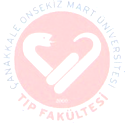 TIP FAKÜLTESİ Dönem VI İçHastalıkları (Zorunlu) Uygulama DilimiÖnHekimlikKarnesiPazartesiSalıÇarşambaPerşembeCuma8.30-10.30Günaydın toplantısı VizitHasta vizitiHasta vizitiHasta vizitiHasta viziti10.30-12.30Servis ÇalışmasıSevis ÇalışmasıServis ÇalışmasıServis ÇalışmasıSeminer13.30-15.30Hasta başı eğitimiHasta başı eğitimiHasta başı eğitimiHasta Başı eğitimiSeminer15.30-17.30Servis çalışmasıServis çalışmasıServis ÇalışmasıServis ÇalışmasıServis ÇalışmasıPazartesiSalıÇarşambaPerşembeCuma8.30-10.30Poliklinik çalışmasıPoliklinik çalışmasıPoliklinik çalışmasıPoliklinik çalışmasıPoliklinik çalışması10.30-12.30Poliklinik çalışmasıPoliklinik çalışmasıPoliklinik çalışmasıPoliklinik çalışmasıSeminer13.30-15.30Poliklinik çalışmasıPoliklinik çalışmasıPoliklinik çalışmasıPoliklinik çalışmasıSeminer15.30-17.30Poliklinik hasta başı eğitimiPoliklinik hasta başı eğitimiPoliklinik hasta başı eğitimiPoliklinik hasta başı eğitimiPoliklinik hasta başı eğitimiİşlemMinimum sayıGerçekleştirilen sayıTarih ve onay(Süpervizör/Asistanİmzası)Yatan hasta değerlendirmesi50Poliklinik hastası değerlendirmesi300Acil hasta değerlendirmesi30Kan basıncı ölçümü100Nazogastrik sonda takılması10Transüretral mesane sonda takılması10EKG çekilmesi50Kan alma100Arter kangazı alınması30Kan şekeri ölçümü100Yara pansumanı20Vaka sunumu2Makale hazırlama4Parasentez5Seminer4Resüsitasyon1